College Council Agenda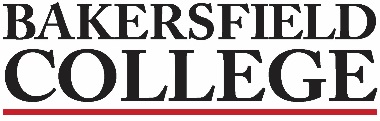 November 18, 2022Supporting documents may be accessed on the College Council Committee website at https://committees.kccd.edu/bc/committee/collegecouncil                                                                                                                                                 2018-2021 Strategic Directions                                                                                                                                               ACCJC Accreditation StandardsIf you require accessible versions of the provided documents for the meeting, please contact Debi Anderson at debra.anderson1@bakersfieldcollege.edu.Zav Dadabhoy Debi AndersonJennifer AchanSavannah AndrewsShehrazad BarrajGrace CommisoRebecca FarleyOlivia GarciaMike GiacominiChris GlaserDan HallCraig HaywardSooyeon KimClaire LahorgueAlisha LokenBernadette MartinezKrista MorelandLindsay OnoBillie Jo RiceKirk RussellImelda Simos-ValdezJason StrattonNick StrobelAnn TatumAndrea ThorsonJessica WojtysiakVisitors:Ben PerladoAshlea WardWelcome & Review of the Agenda Welcome & Review of the Agenda Welcome & Review of the Agenda Welcome & Review of the Agenda Welcome & Review of the Agenda Welcome & Review of the Agenda Review & Approval of Minutes of 11/04/22Review & Approval of Minutes of 11/04/22Review & Approval of Minutes of 11/04/22Review & Approval of Minutes of 11/04/22Review & Approval of Minutes of 11/04/22Review & Approval of Minutes of 11/04/22 College Council Business College Council Business College Council Business College Council Business College Council Business College Council Business College Council BusinessA.President’s ReportDadabhoyInformationInformationInformationB.Student Equity PlanFarley, Kim, Perlado, Simos-Valdez, WardInformationInformationInformationC.AIQ Committee ChargeCommiso, WojtysiakActionActionAction Information Items                                                                                                                              Information Items                                                                                                                              Information Items                                                                                                                              Information Items                                                                                                                              Information Items                                                                                                                              Information Items                                                                                                                              Information Items                                                                                                                             Dates to Note:November 18, 19: BC Theatre Presents: Celestials: The Chinese Question, 7:30PM  in the Simonsen Indoor TheaterNovember 19: BC Theatre Presents: Celestials: The Chinese Question, 2:00PM in the Simonsen Indoor TheaterNovember 21: Financial Aid Workshops at 8:00AM and 10:00AM in CSS151, and continuingNovember 24, 25: Thanksgiving Holiday, campus closedNovember 28: Budget Open Forum, 3:00-5:00PM, CC231November 29: Aids Awareness Symposium, 10:00AM-2:00PM, Renegade Ballroom EastNovember 29: Veterans Fall Grad Celebration, 6-7PM, invitation onlyRenegade sport teams with competitions this week: Men’s and Women’s Cross Country (So Cal Championships at Woodward Park), Men’s and Women’s Soccer, Volleyball, Men’s and Women’s Basketball, and Wrestling.Bakersfield College EventsRenegade Athletics ScheduleDates to Note:November 18, 19: BC Theatre Presents: Celestials: The Chinese Question, 7:30PM  in the Simonsen Indoor TheaterNovember 19: BC Theatre Presents: Celestials: The Chinese Question, 2:00PM in the Simonsen Indoor TheaterNovember 21: Financial Aid Workshops at 8:00AM and 10:00AM in CSS151, and continuingNovember 24, 25: Thanksgiving Holiday, campus closedNovember 28: Budget Open Forum, 3:00-5:00PM, CC231November 29: Aids Awareness Symposium, 10:00AM-2:00PM, Renegade Ballroom EastNovember 29: Veterans Fall Grad Celebration, 6-7PM, invitation onlyRenegade sport teams with competitions this week: Men’s and Women’s Cross Country (So Cal Championships at Woodward Park), Men’s and Women’s Soccer, Volleyball, Men’s and Women’s Basketball, and Wrestling.Bakersfield College EventsRenegade Athletics ScheduleDates to Note:November 18, 19: BC Theatre Presents: Celestials: The Chinese Question, 7:30PM  in the Simonsen Indoor TheaterNovember 19: BC Theatre Presents: Celestials: The Chinese Question, 2:00PM in the Simonsen Indoor TheaterNovember 21: Financial Aid Workshops at 8:00AM and 10:00AM in CSS151, and continuingNovember 24, 25: Thanksgiving Holiday, campus closedNovember 28: Budget Open Forum, 3:00-5:00PM, CC231November 29: Aids Awareness Symposium, 10:00AM-2:00PM, Renegade Ballroom EastNovember 29: Veterans Fall Grad Celebration, 6-7PM, invitation onlyRenegade sport teams with competitions this week: Men’s and Women’s Cross Country (So Cal Championships at Woodward Park), Men’s and Women’s Soccer, Volleyball, Men’s and Women’s Basketball, and Wrestling.Bakersfield College EventsRenegade Athletics ScheduleDates to Note:November 18, 19: BC Theatre Presents: Celestials: The Chinese Question, 7:30PM  in the Simonsen Indoor TheaterNovember 19: BC Theatre Presents: Celestials: The Chinese Question, 2:00PM in the Simonsen Indoor TheaterNovember 21: Financial Aid Workshops at 8:00AM and 10:00AM in CSS151, and continuingNovember 24, 25: Thanksgiving Holiday, campus closedNovember 28: Budget Open Forum, 3:00-5:00PM, CC231November 29: Aids Awareness Symposium, 10:00AM-2:00PM, Renegade Ballroom EastNovember 29: Veterans Fall Grad Celebration, 6-7PM, invitation onlyRenegade sport teams with competitions this week: Men’s and Women’s Cross Country (So Cal Championships at Woodward Park), Men’s and Women’s Soccer, Volleyball, Men’s and Women’s Basketball, and Wrestling.Bakersfield College EventsRenegade Athletics ScheduleNext Meeting is December 2:  We meet every first and third Friday from 8:30-10:00am in CC218, depending on construction in our suite.  Next Meeting is December 2:  We meet every first and third Friday from 8:30-10:00am in CC218, depending on construction in our suite.  Next Meeting is December 2:  We meet every first and third Friday from 8:30-10:00am in CC218, depending on construction in our suite.  Next Meeting is December 2:  We meet every first and third Friday from 8:30-10:00am in CC218, depending on construction in our suite.  Next Meeting is December 2:  We meet every first and third Friday from 8:30-10:00am in CC218, depending on construction in our suite.  Next Meeting is December 2:  We meet every first and third Friday from 8:30-10:00am in CC218, depending on construction in our suite.  Next Meeting is December 2:  We meet every first and third Friday from 8:30-10:00am in CC218, depending on construction in our suite.  